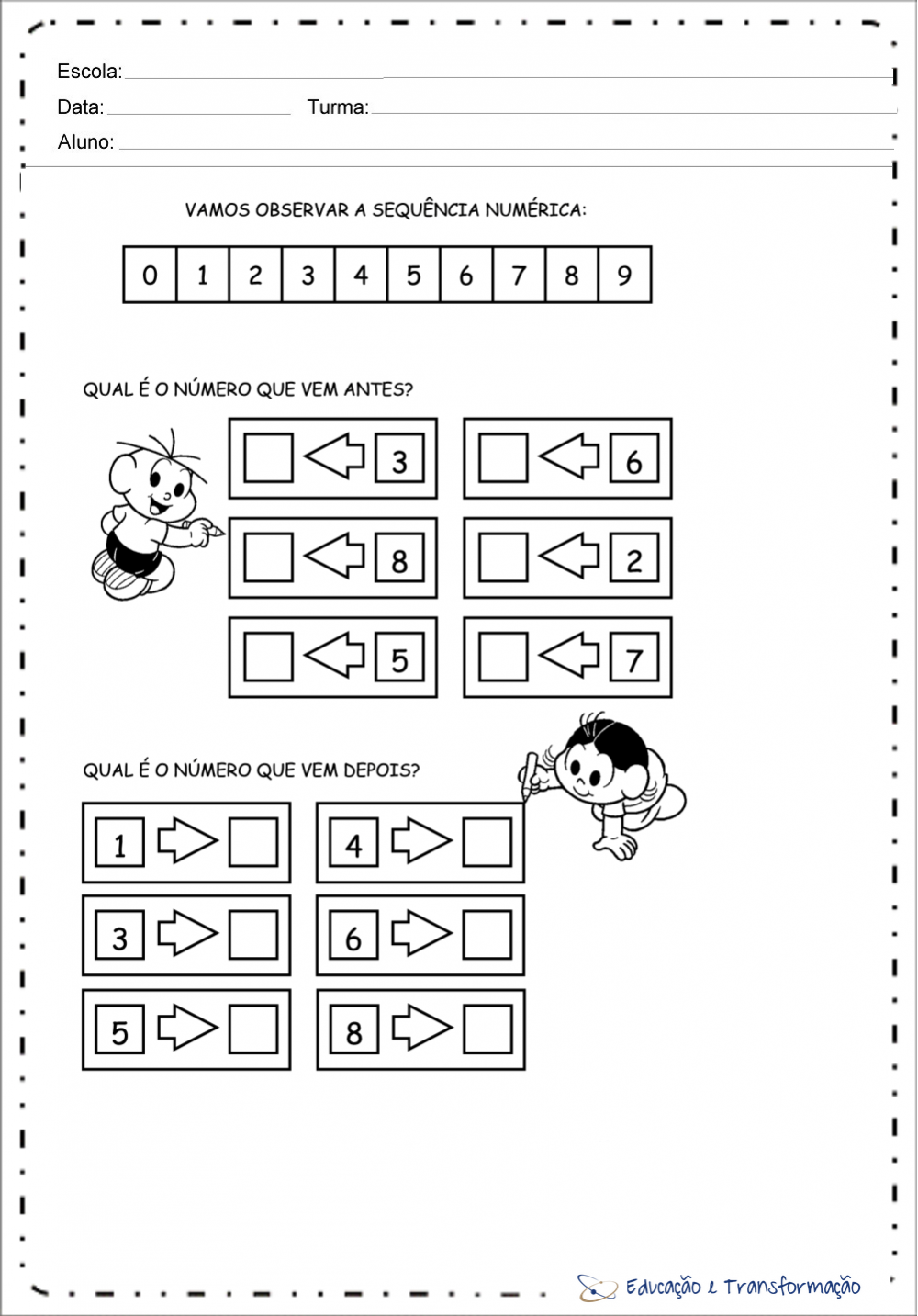 PINTE SOMENTE AS ESTRELAS QUE TÊM AS LETRINHAS DO SEU NOME.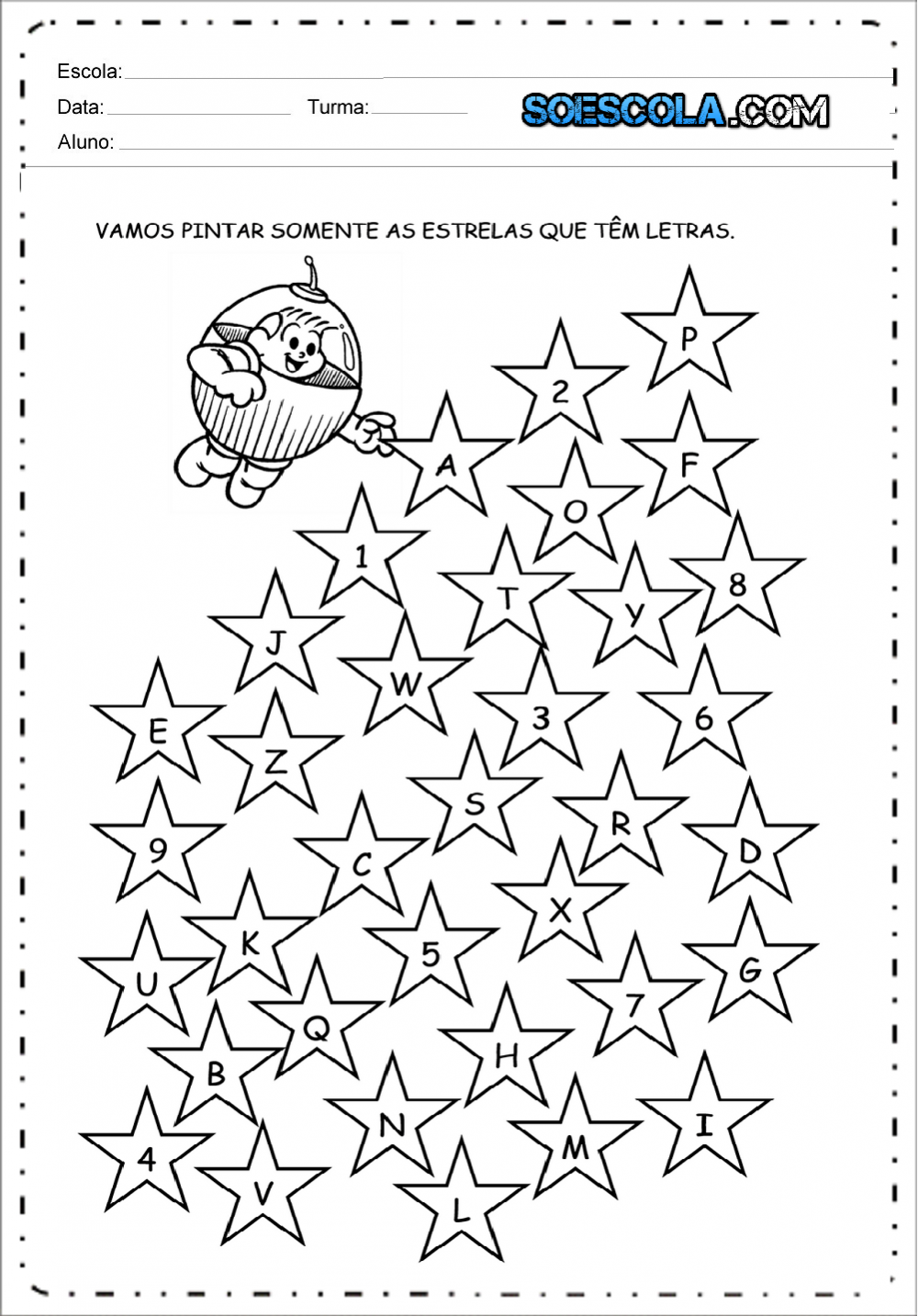 ATIVIDADE 5